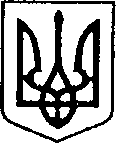 УКРАЇНАЧЕРНІГІВСЬКА ОБЛАСТЬН І Ж И Н С Ь К А    М І С Ь К А    Р А Д АВ И К О Н А В Ч И Й    К О М І Т Е ТР І Ш Е Н Н Явід 30 грудня 2021р.		       м. Ніжин			                  № 501Про розгляд матеріалівкомісії з питань захисту прав дитиниВідповідно до статей 34, 51, 52, 53, 59, 73 Закону України «Про місцеве самоврядування в Україні», Регламенту виконавчого комітету Ніжинської міської ради VIII скликання, затвердженого рішенням Ніжинської міської ради Чернігівської області від 24 грудня 2020 року № 27-4/2020 та розглянувши заяви громадян, виконавчий комітет міської ради вирішив:На підставі статей 176, 177 Сімейного кодексу України, статей 17, 18 Закону України «Про охорону дитинства», статті 12 Закону України «Про основи соціального захисту бездомних осіб і безпритульних дітей», статті 32 Цивільного кодексу України дозволити:……  купити будинок …… по вулиці …… в місті Ніжин, в якому на реєстраційному обліку перебуває малолітня дитина ……, …… р. н. При цьому права та інтереси дитини не будуть порушені, оскільки місце її реєстрації не зміниться.…… від імені її малолітнього сина ……, ……р.н., укласти та підписати договір оренди автомобіля марки – ……, модель –……,  тип – фургон ……, …… року випуску, шасі (кузов, рама) якого має №……реєстраційний №……, зареєстрований за …… ……2021 року на підставі свідоцтва про реєстрацію транспортного засобу ……, виданого ТСЦ 7443 ……2021 року. ……від імені її малолітнього сина ……, 14.03.2011 р.н., укласти та підписати договір оренди автомобіля марки ……, модель – ……, тип – вантажний фургон ……, ……року випуску, шасі (кузов, рама) якого має № ……, реєстраційний № ……, зареєстрований за …… із ……2021 року на підставі свідоцтва про реєстрацію транспортного засобу ……, виданого ТСЦ 7443 ……2021 року.……дати згоду її неповнолітній доньці ……, ……р. н., на укладення та підписання договору оренди автомобіля марки ……, модель – ……, тип – вантажний фургон ……, …… року випуску, шасі (кузов, рама) якого має № ……, реєстраційний № ……, зареєстрований за …… із ……2021 року на підставі свідоцтва про реєстрацію транспортного засобу ……, виданого ТСЦ 7443 ……2021 року.Неповнолітній дитині ……, ……р.н., яка буде діяти за згодою мами ……на укладення та підписання договору оренди за яким неповнолітня надає в оренду  автомобіль марки ……, модель – ……, тип – вантажний фургон ……, …… року випуску, шасі (кузов, рама) якого має № ……, реєстраційний № ……, зареєстрований за …… із ……2021 року на підставі свідоцтва про реєстрацію транспортного засобу ……, виданого ТСЦ 7443 ……2021 року.……дати згоду її неповнолітній доньці ……, 28.05.2005 р. н., доньці ……, ……р. н. на укладення та підписання договору автомобіля марки ……, модель – ……, тип – вантажний фургон, …… року випуску, шасі (кузов, рама) якого має № ……, реєстраційний № ……, зареєстрований за ……із ……2021 року на підставі свідоцтва про реєстрацію транспортного засобу ……, виданого ТСЦ 7443 ……2021 року.Неповнолітній дитині ……, ……р.н., яка буде діяти за згодою мами ……на укладення та підписання договору оренди за яким неповнолітня надає в оренду договору автомобіля марки ……, модель – ……, тип – ……, ……року випуску, шасі (кузов, рама) якого має № ……, реєстраційний № ……, зареєстрований за ……із ……2021 року на підставі свідоцтва про реєстрацію транспортного засобу ……, виданого ТСЦ 7443 ……2021 року.……дати згоду неповнолітній доньці ……, ……р. н., на укладення та підписання договору оренди автомобіля марки ……, модель – ……, тип – ……– В, …… року випуску, шасі (кузов, рама) якого має № ……, реєстраційний № ……, зареєстрований за ……із ……2021 року на підставі свідоцтва про реєстрацію транспортного засобу ……, виданого ТСЦ 7443 ……2021 року.Неповнолітній дитині ……, ……р. н., яка буде діяти за згодою мами ……на укладення та підписання договору оренди за яким неповнолітня надає в оренду автомобіль марки ……, модель – ……, тип – ……, ……року випуску, шасі (кузов, рама) якого має № ……, реєстраційний № ……, зареєстрований за ……із ……2021 року на підставі свідоцтва про реєстрацію транспортного засобу ……, виданого ТСЦ 7443 ……2021 року.……дати згоду неповнолітній доньці ……, ……р. н., на укладення та підписання договору оренди автомобіля марки ……, модель – ……, тип – ……, …… року випуску, шасі (кузов, рама) якого має ……, реєстраційний №……, зареєстрований за Литвин Тетяною Анатоліївною із ……2021 року на підставі свідоцтва про реєстрацію транспортного засобу ……, виданого ТСЦ 7443 ……2021 року.Неповнолітній дитині ……, ……р. н., яка буде діяти за згодою мами ……на укладення та підписання договору оренди за яким неповнолітня надає в оренду автомобіль марки ……, модель – ……, тип – ……, …… року випуску, шасі (кузов, рама) якого має ……, реєстраційний №……, зареєстрований за ……із ……2021 року на підставі свідоцтва про реєстрацію транспортного засобу ……, виданого ТСЦ 7443 ……2021 року.2. Начальнику служби у справах дітей Наталії Рацин забезпечити оприлюднення даного рішення на офіційному сайті міської ради протягом 5 робочих днів з дня його прийняття.3. Контроль за виконанням рішення покласти на заступника міського голови з питань діяльності виконавчих органів ради Ірину Грозенко.Головуючий на засіданні виконавчого комітету Ніжинської міської ради перший заступник міського голови з питань діяльності виконавчих органів ради                           Федір ВОВЧЕНКОПояснювальна запискадо проекту рішення «Про розгляд матеріалів комісії з питань захисту прав дитини»Відповідно до статей 34, 51, 52, 59, 73 Закону України «Про місцеве самоврядування в Україні», виконавчий комітет міської ради має право розглядати питання щодо правових засад захисту прав малолітніх (неповнолітніх) дітей.Проект рішення складається з одного розділу:Розділ І. З метою захисту прав та інтересів малолітніх та неповнолітніх дітей, на підставі статей 176, 177 Сімейного кодексу України, статей 17, 18 Закону України «Про охорону дитинства», статті12 Закону України «Про основи соціального захисту бездомних осіб і безпритульних дітей», статті 32 Цивільного кодексу України виконавчий комітет, як орган опіки та піклування, дає згоду на вчинення правочинів з майном, право власності чи право на користування яким мають діти.Даний проект рішення містить інформацію, яка належить до конфіденційної та без згоди осіб, яких вона стосується, опублікуванню не підлягає відповідно до статті 32 Конституції України, статей 301, 302 Цивільного кодексу України, Закону України «Про доступ до публічної інформації» №2939-VIвід 13.01.2011р., «Про захист персональних даних» №2297-VIвід 01.06.2010 р. Проект рішення оприлюднений на сайті Ніжинської міської ради з 29.12.2021 р.Даний проект рішення потребує дострокового розгляду, оскільки рішення стосується соціально-правового захисту дітей.Враховуючи вищевикладене, проект рішення «Про розгляд матеріалів комісії з питань захисту прав дитини» може бути розглянутий на засіданні виконавчого комітету з позитивним вирішенням питання.Доповідати проект рішення «Про розгляд матеріалів комісії з питань захисту прав дитини» на засіданні виконавчого комітету Ніжинської міської ради буде начальник служби у справах дітей Наталія Рацин.Заступник міського головиз питань діяльностівиконавчих органів ради                                                     Ірина ГРОЗЕНКОВізують:Начальник служби у справах дітей                                          Наталія РАЦИНЗаступник міського головиз питань діяльності виконавчих органів ради                         Ірина ГРОЗЕНКОКеруючий справами                                                                 Валерій САЛОГУБНачальник відділу юридично-кадровогозабезпечення                                                                                  В’ячеслав ЛЕГА